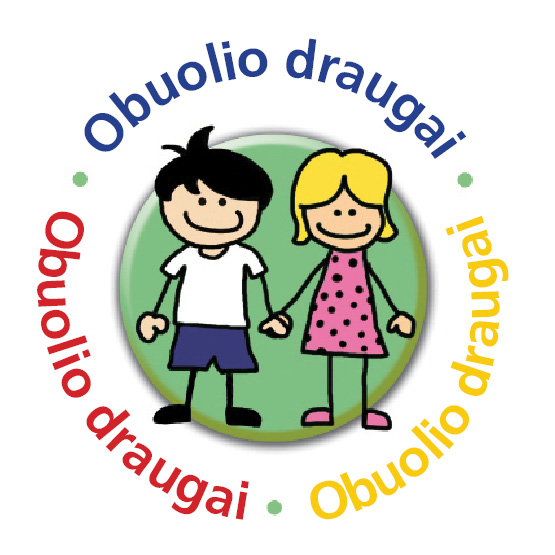 Programa „Obuolio draugai“ 2022 – 2023 mokslo metaiVilniaus apskrities pirmą kartą į programą įsitraukusių pedagogų sąrašas1 Vilniaus grupėEil. Nr.Dalyvio vardas ir pavardėDarbovietė1.Tereza MackeloVilniaus „Ateities“ mokykla2.Sandra TamošaitienėVilniaus „Ryto“ progimnazija3.Edita Petrikienė Vilniaus „Ryto“ progimnazija4.Rima ErdoganVilniaus Abraomo Kulviečio klasikinė gimnazija5.Tatjana GriščiukVilniaus Liepkalnio mokykla6.Paulina BalčėtytėVšĮ Gedimino miesto mokykla7.Gintarė MarcinkevičiūtėVšĮ Gedimino miesto mokykla8.Renata JablonskaVilniaus V. Sirokomlės gimnazija9.Lilija BliujVilniaus V. Sirokomlės gimnazija10.Teresa KolendaVilniaus V. Sirokomlės gimnazija11.Daiva BertulytėVilniaus Salininkų gimnazija12.Rugilė čiuplienėVilniaus Salininkų gimnazija13.Jūratė MichnevičienėVilniaus Salininkų gimnazija14.Vilma Vinickaitė-KarvelienėVilniaus Salininkų gimnazija15.Ingrida StankevičVilniaus Salininkų gimnazija16.Leokadija PozlevičVilniaus rajono Mickūnų gimnazija17.Jurgita AntanavičienėBuivydiškių pagrindinė mokykla18.Austėja GaldikienėTrakų rajono Lentvario pradinė mokykla 